Порядок проведения конкурса научных работ молодых ученых и специалистов на получение гранта СПбГМТУ в 2018 г.I. ТЕРМИНЫ И ОПРЕДЕЛЕНИЯКонкурсная комиссия (Комиссия) - созданный распоряжением проректора по научной работе коллегиальный орган, осуществляющий рассмотрение и оценку заявок на участие в настоящем конкурсе. Участник конкурса – молодой ученый или группа молодых ученых (штатных преподавателей, научных работников или аспирантов СПбГМТУ, принимающих участие в  выполнении перспективных НИР,  в возрасте до 35 лет), предоставивший в заявленные для проведения конкурса сроки полный набор необходимых  документов по требуемой форме. П. Порядок организации и проведения конкурса Объявление о конкурсе размещается на официальном сайте Университета и содержит:этапы и сроки их проведения;полный перечень и форму документов, которые должны быть представлены участником конкурса;критерии, по которым будет выполняться отбор победителей;контактные данные представителя конкурсной комиссии, принимающего заявки.Планируемые результаты работы могут представлять собой:отчеты по научно-исследовательским, конструкторским, технологическим и проектным работам;опытные образцы новой техники и материалов, изготовленные по результатам выполненных научно-исследовательских и опытно-конструкторских работ;а такжепубликации в научных изданиях;участие в научных мероприятиях;результаты интеллектуальной деятельности;подготовка диссертации к защите.На первом этапе рассмотрения заявки конкурсная комиссия проверяет полноту и правильность оформления представленного комплекта документов, а также оценивает  соответствие тематики проекта главным научным направлениям, в рамках которых проводится научно-исследовательская и инновационная деятельность Университета. По итогам рассмотрения комиссия  принимает решение о дальнейшем участии заявки в конкурсном отборе.Актуальность, новизну, прикладную значимость и  достижимость результатов научного исследования оценивают по пятибалльной шкале соответствующей секцией научно-технического совета по итогам обсуждения сообщения участника конкурса.Рейтинг заявки определяется на основании оценки, вычисленной на базе критериев, определенных методикой, описанной в разделе Ш.Победителями конкурса признаются заявки, получившие наивысший рейтинг.    Участники конкурса, признанные победителями, в месячный срок после подведения итогов конкурса заключают с НИЧ СПбГМТУ договор о проведении работ.Участники конкурса могут привлечь к выполнению работ в качестве руководителя научного коллектива/консультанта специалиста из числа штатных сотрудников СПбГМТУ без оплаты.Результаты работы по каждому этапу темы заслушиваются на заседаниях соответствующих секций НТС, которые принимают решение о целесообразности продолжения работ и их финансирования.Ш. Методика определения рейтинга заявок    Рейтинг научных работ вычисляется на основе показателей, приведенных в Таблице 1, с учетом установленных весовых коэффициентов, по формуле: где  среднее значение весового коэффициента  ой группы оцениваемых параметров;  номер, присвоенный научно-технической работе, участвующей в конкурсе;  оценка  ой группы параметров для   ой работы.Таблица 1. Оцениваемые группы параметров при определении рейтинга работИмеющийся научно-технический задел вычисляется по системе показателей, приведенных в Таблице 2, по формуле (2) с принятыми весовыми коэффициентами.где    количество показателей научно-технического задела; количество параметров   го показателя научно-технического задела; среднее значение весового коэффициента  го показателя   го параметра; величина оцениваемого ого параметра.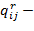 Таблица 2. Показатели имеющегося научно-технического задела Публикации и другие запланированные участником конкурса  результаты интеллектуальной деятельности , оцениваются по формуле (3) при системе показателей, приведенной в Таблице 3.где    количество показателей результативности; количество параметров   го показателя результативности; среднее значение весового коэффициента   го показателя   го параметра; величина оцениваемого ого параметра.Таблица 3. Показатели результативности выполненной работы ПРИМЕРрасчета условной заявки по предложенной методике:Тема работы: «Разработка автоматической системы управления рециркуляцией газов в батарее топливных элементов»Представлены:заявка на участие в конкурсесведения о квалификации  участника/участников конкурса пояснительная запискатехническое заданиеплан-график исполнения обязательствсмета расходовсведения, подтверждающие имеющийся научно-технический задел  (таблица 1п) Сделан доклад на секции НТС по заявленной теме. Оценка актуальности задачи по решению секции НТС составилаРасчет научно-технического  задела выполняется по представленным в таблице 1п показателям и заданным весовым коэффициентам  по формуле (2):=Таблица 1п Научно-технические отчеты, выпущенные в соответствии с календарным планом, заслушиваются и оцениваются на соответствующих секциях НТС.Заявленные результаты интеллектуальной деятельности  оцениваются по представленным в таблице 2п показателям и заданным весовым коэффициентам  по формуле (3):=Таблица 2пРейтинг научной работы, представленной на конкурс, определится по формуле (1) с учетом весовых коэффициентов, приведенных в Таблице 3п, и оценок групп параметров   .Таблица 3п Заявки, получившие  наивысшие оценки  , конкурсная комиссия рекомендует назвать  Победителями конкурса,(1)№ п/пОцениваемые параметрыВесовой коэффициентIАктуальность решаемой задачи ПНаучно-технический заделШПланируемые результаты работы(2)№ п/пПоказателиПараметрыВесовой коэффициент№ п/пПоказателиПараметрыВесовой коэффициент1Публикации в научных изданияхПубликации в индексируемых изданиях (Scopus, Web of Science)1Публикации в научных изданияхНаучные публикации в изданиях РИНЦ1Публикации в научных изданияхПубликации в изданиях списка ВАК1Публикации в научных изданияхВыпущенная конструкторская и технологическая документация1Публикации в научных изданияхУчебные пособия1Публикации в научных изданияхНеопубликованные произведения (отчеты)2Участие в научных мероприятиях (съезды, конференции, симпозиумы, иные научные мероприятия)Отраслевые2Участие в научных мероприятиях (съезды, конференции, симпозиумы, иные научные мероприятия)Всероссийские2Участие в научных мероприятиях (съезды, конференции, симпозиумы, иные научные мероприятия)Региональные2Участие в научных мероприятиях (съезды, конференции, симпозиумы, иные научные мероприятия)Международные3Созданные результаты интеллектуальной деятельности                                                                                  Патенты на изобретения и полезные модели3Созданные результаты интеллектуальной деятельности                                                                                  Свидетельства о государственной регистрации программ для ЭВМ и/или баз данных, топологии интегральных микросхем 3Созданные результаты интеллектуальной деятельности                                                                                  Акты внедрения РИД3Созданные результаты интеллектуальной деятельности                                                                                  Лицензионные договоры на передачу российским организациям4Количество выполненных исследований по темеГранты 4Количество выполненных исследований по темеНИОКР4Количество выполненных исследований по темеМеждународные проекты5Участие в профессиональных конкурсахДипломы5Участие в профессиональных конкурсахГрамоты6Выпускные квалификационные работы студентов, выполненные под руководством участника конкурса Бакалавры6Выпускные квалификационные работы студентов, выполненные под руководством участника конкурса Магистры6Выпускные квалификационные работы студентов, выполненные под руководством участника конкурса Специалисты(3)№ п/пПоказателиПараметрыВесовой коэффициент№ п/пПоказателиПараметрыВесовой коэффициент1Публикации в научных изданияхПубликации в индексируемых изданиях (Scopus, Web of Science)1Публикации в научных изданияхНаучные публикации в изданиях РИНЦ1Публикации в научных изданияхПубликации в изданиях списка ВАК1Публикации в научных изданияхУчебные пособия2Участие в научных мероприятиях (съезды, конференции, симпозиумы и иные научные мероприятия)Отраслевые2Участие в научных мероприятиях (съезды, конференции, симпозиумы и иные научные мероприятия)Всероссийские2Участие в научных мероприятиях (съезды, конференции, симпозиумы и иные научные мероприятия)Региональные2Участие в научных мероприятиях (съезды, конференции, симпозиумы и иные научные мероприятия)Международные3Созданные результаты интеллектуальной деятельности                                                                                  Патенты на изобретения и полезные модели3Созданные результаты интеллектуальной деятельности                                                                                  Свидетельства о государственной регистрации программ для ЭВМ и/или баз данных, топологии интегральных микросхем 3Созданные результаты интеллектуальной деятельности                                                                                  Акты внедрения РИД4Подготовка диссертации к защитеКандидатской4Подготовка диссертации к защитеДокторской№ п/пПоказателиПараметрыВесовой коэффициентВесовой коэффициентПодтвержденное количество№ п/пПоказателиПараметрыобозначениезначениеПодтвержденное количество1Публикации в научных изданияхПубликации в индексируемых изданиях (Scopus, Web of Science)1,501Публикации в научных изданияхНаучные публикации в изданиях РИНЦ1,111Публикации в научных изданияхПубликации в изданиях списка ВАК1,2431Публикации в научных изданияхВыпущенная конструкторская и технологическая документация1,411Публикации в научных изданияхУчебные пособия1,021Публикации в научных изданияхНеопубликованные произведения (отчеты)0,5722Участие в научных мероприятиях (съезды, конференции, симпозиумы, иные научные мероприятия)Отраслевые0,662Участие в научных мероприятиях (съезды, конференции, симпозиумы, иные научные мероприятия)Всероссийские1,1012Участие в научных мероприятиях (съезды, конференции, симпозиумы, иные научные мероприятия)Региональные0,952Участие в научных мероприятиях (съезды, конференции, симпозиумы, иные научные мероприятия)Международные1,313Созданные результаты интеллектуальной деятельности                                                                                  Патенты на изобретения и полезные модели1,233Созданные результаты интеллектуальной деятельности                                                                                  Свидетельства о государственной регистрации программ для ЭВМ и/или баз данных, топологии интегральных микросхем 1,2913Созданные результаты интеллектуальной деятельности                                                                                  Акты внедрения РИД1,213Созданные результаты интеллектуальной деятельности                                                                                  Лицензионные договоры на передачу российским организациям1,124Количество выполненных исследований по темеГранты 1,014Количество выполненных исследований по темеНИОКР0,9614Количество выполненных исследований по темеМеждународные проекты1,295Участие в профессиональных конкурсахДипломы1,395Участие в профессиональных конкурсахГрамоты1,006Выпускные квалификационные работы студентов, выполненные под руководством участника конкурса Бакалавры0,746Выпускные квалификационные работы студентов, выполненные под руководством участника конкурса Магистры0,9816Выпускные квалификационные работы студентов, выполненные под руководством участника конкурса Специалисты0,80№ п/пПоказателиПараметрыВесовой коэффициентВесовой коэффициентЗаявленное количество№ п/пПоказателиПараметрыобозначениезначениеЗаявленное количество1Публикации в научных изданияхПубликации в индексируемых изданиях (Scopus, Web of Science)1,501Публикации в научных изданияхНаучные публикации в изданиях РИНЦ1,111Публикации в научных изданияхПубликации в изданиях списка ВАК1,2411Публикации в научных изданияхУчебные пособия1,0212Участие в научных мероприятиях (съезды, конференции, симпозиумы, иные научные мероприятия)Отраслевые0,662Участие в научных мероприятиях (съезды, конференции, симпозиумы, иные научные мероприятия)Всероссийские1,102Участие в научных мероприятиях (съезды, конференции, симпозиумы, иные научные мероприятия)Региональные0,952Участие в научных мероприятиях (съезды, конференции, симпозиумы, иные научные мероприятия)Международные1,313Созданные результаты интеллектуальной деятельности                                                                                  Патенты на изобретения и полезные модели1,233Созданные результаты интеллектуальной деятельности                                                                                  Свидетельства о государственной регистрации программ для ЭВМ и/или баз данных, топологии интегральных микросхем 1,2913Созданные результаты интеллектуальной деятельности                                                                                  Акты внедрения РИД1,214Подготовка диссертации к защитеКандидатской2,3314Подготовка диссертации к защитеДокторской3,55№ п/пОцениваемые параметрыВесовой коэффициентВесовой коэффициент№ п/пОцениваемые параметрыобозначениезначениеIАктуальность решаемой задачи 2,3ПНаучно-технический задел1,0ШПланируемые результаты работы1,4